First Name of Application CV No1621530Whatsapp Mobile: +971504753686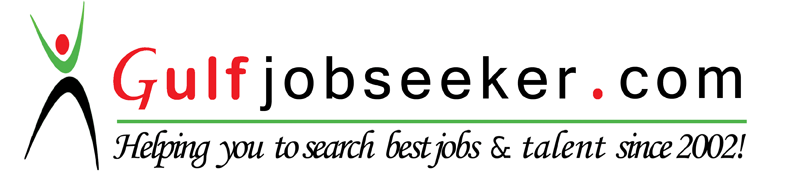 To get contact details of this candidate Purchase our CV Database Access on this link.http://www.gulfjobseeker.com/employer/services/buycvdatabase.phpObjective 	Seeking a challenging position in a respected multinational company whereby I can utilize and enhance my experience and education in the Medical Field also my communication, interpersonal and organizational skills.Seeking a senior position and challenging role in a multi-national organization dealing with diverse technical services and clients, where I can learn in various subjects, and strengthen my knowledge, education and experience in Human Resources. Education		Zagazig University:University degree      	 : Bachelor degree in Pharmacy.Grade			 : Fairly Good (64.5%).Graduation year       	 : Fall 2010.International General Certificate Secondary Education (I.G.C.S.E) :School Name	: St. Fatima Language School.Grade		  : 104%.Graduation year	: Summer 2004.ILETS training courseILETS 7.0 at 2012 at British Counsel  Work ExperienceOilfield facility equipment in U.A.E. : Marketing assistant where it require to search for new contractors and support suppliers with the full data required for the exact supply, where the company supply tanks for the oil companies as Halliburton & Schlumberger.Employment visa in Dubai free zone 28/9/2015 for 3yearsRoyal pharmacy group in Kuwait:  2/2015 to 6/2015Call center supervisor & Web-site manager for E-commerceJob description: Training for the operators of the call center on how to manage calls & data entry for clients also supervise on the medicine ordering.Handling the VIP’s, English calls & medical advice for patientsData entry design using Microsoft dynamic 2015Design and Development of the e-commerce website (add to cart), Facebook page marketingCall center no. : 1991010Mobile no. +96590977495Saydaletk for pharmacies services:Area				: Sheraton, Heliopolis, el mosheer ahmed ismailTitle 				: CEO & Business partnerDescription:Saydaletk is online pharmacy that support both patients and pharmacies Web-site for medical purchases (add to cart) for patients and marketing for vendorsCall center to support patients for fast and exact medical delivery and medical advice.El Gabaly Pharmacy:  10/2013 to 3/2015 10am : 2pm & 6pm : 10pmJob description:Shift manager where utilize the drugs and responsible for ordering medicine from storage facility, responsible for the pharmacy growth and sales.Give tasks for other pharmacist and handle their schedule and assistants also Processing of prescriptions and ensures that the quantities of medication are dispensed accurately, and decides whether the medication should be handed to the patient, with appropriate counselling, by a pharmacist. In many countries, the community pharmacist is in a unique position to be fully aware of the patient’s past and current drug history and, consequently, can provide essential advice to the prescriber.Extemporaneous preparation and small-scale manufacture of medicinesCheck for the stock and ensure the exact quantity and check for the expiry dateNovartis: 10/2012 to 10/2013 Title: medical representative on Trileptal  Job description:  Arranging appointments with doctors, pharmacists and hospital medical teams, which may include pre-arranged appointments or regular 'cold' calling talking about Trileptal and its strength against competitors in treatment of epilepsy  Making presentations to doctors, practice staff and nurses in GP surgeries, hospital doctors and pharmacists in the retail sector. Presentations may take place in medical settings during the day, or may be conducted in the evenings at a local hotel or conference venue;organizing conferences for doctors and other medical staff considering Trileptal as drug of choice for generalized epilepsy building and maintaining positive working relationships with medical staff and supporting administrative staff; Managing budgets (for catering, outside speakers, conferences, hospitality, etc.); keeping detailed records of all contacts; reaching (and if possible exceeding) annual sales targets; Planning work schedules and weekly and monthly timetables. This may involve working with the area sales team or discussing future targets with the area sales manager. Generally, medical sales executives have their own regional area of responsibility and plan how and when to target health professions; regularly attending company meetings, technical data presentations and briefings;keeping up to date with the latest clinical data supplied by the company, and interpreting, presenting and discussing this data with health professionals during presentations; monitoring competitor activity and competitors' products; maintaining knowledge of new developments in the National Health Service (NHS), anticipating potential negative and positive impacts on the business and adapting strategy accordingly; developing strategies for increasing opportunities to meet and talk to contacts in the medical and healthcare sector; Staying informed about the activities of health services in a particular area.Galaa Family Hospital:  (As military service) 9/2011 to 9/2012Working Area		: Storage sector for 6 months.						: Internal pharmacy for 3 months.	               : Supplies Head Office as assistant for Dr. Mervete for months.Maksoud pharmacy: 6/2012 to 10/2012Working in night shift from 6pm - 2amJob description:Processing of prescriptions and ensures that the quantities of medication are dispensed accurately, and decides whether the medication should be handed to the patient, with appropriate counselling, by a pharmacist. In many countries, the community pharmacist is in a unique position to be fully aware of the patient’s past and current drug history and, consequently, can provide essential advice to the prescriber.Check for the stock and ensure the exact quantity and check for the expiry dateArea			: Mohamed Hessiun, Heliopolis, Cairo.Employer			: Dr. Adel Abd El Maksoud.Dr. Yehia Anwar Pharmacy:  3/2012 to 6/2012Area		: 16 Mansheyet el bakery, Heliopolis.Employer		: Dr. Yehia Anwar, 01227514375Employment date	: till now.Prisma Solutions:  web design and development company (5/2009 to 3/2010)Technical Pre-Sales engineer.Job description:Get the flow chart and algorithm from the client for design and development Report for bugs and troubleshoot handlingOpen new market by outdoor marketingTTraining	Marcyrl training in production in 2008.Dr. Peter Pharmacy for 1000 hr. at gesr el suez road in 2007.Languages Arabic	Mother Tongue.English   Fluent.ComputerKnowledge of both Computer Hardware & Software.Microsoft Office Package: Microsoft Word, Microsoft Power Point, Microsoft Excel. Web design, PS5 (Photoshop), background, logo design & photo editor.                      Navigation of the Internet and Researching.	OthersTouch Typing (Arabic/English) speed 70 w/mQuick learner – Hard worker – self motivated        Personal InformationNationality:EgyptianMarital status:SingleMilitary status:Completed